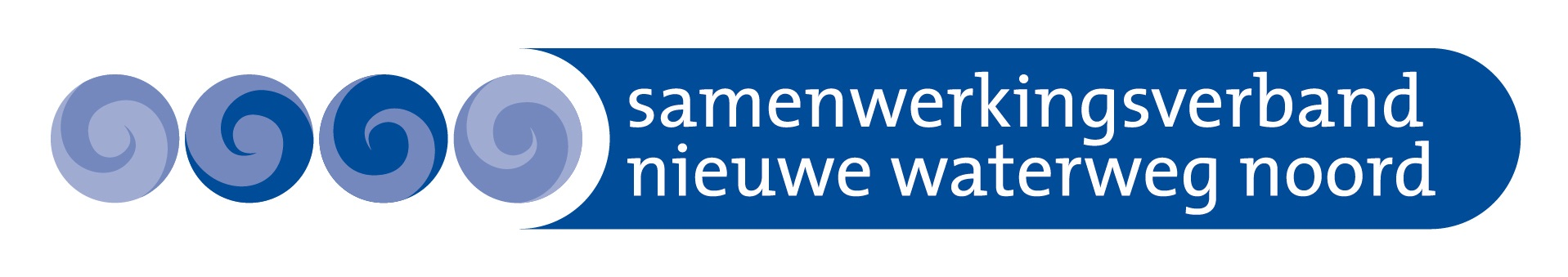 Aanvraagformulier toelaatbaarheidsverklaring (TLV) t.b.v. plaatsing bij InZicht 
Bovenschoolse voorziening voor voortgezet onderwijs. In te vullen door de aanvrager vanuit de school voor voortgezet onderwijsBestemd voor de deskundigencommissie Beoordeling Toelaatbaarheid van Samenwerkingsverband Nieuwe Waterweg Noord (VO2811)Checklist documenten ter ondersteuning van een TLV-aanvraag InZicht : Een  recent (laatste schooljaar) OPP, geëvalueerd en ondertekend.Meest recente didactische gegevens (Cito- toetsen, drempelonderzoek, rapport, etc.). U kunt deze aanvraag digitaal versturen naar : htappel@samenwerkingsverbandnwn.nlof per post naar: 
Steunpunt Onderwijs
T.a.v. Mevr. H. Tappel
Piersonstraat 31
3119 RG  SchiedamIndien de aanvraag onvolledig is, worden ontbrekende stukken opgevraagd. 
De aanvraag wordt in behandeling genomen zodra het dossier compleet is. Gegevens van de leerling: Gegevens van de leerling: Achternaam, voorvoegselsVoornamen (voluit)Straat en huisnummerPostcode en woonplaatsGeslachtJongen/Meisje         Geboortedatum (dd/mm/jjjj)Klas/ niveauGegevens van de aanvragende school:Gegevens van de aanvragende school:Naam school (en vestiging)Straat en huisnummerPostcode en plaatsNaam en functie contactpersoonTelefoonnummer en e-mail contactpersoonNaam directeur aanvragende schoolHandtekening directeurDatum ondertekening (dd/mm/jjjj)De aanvraag voor de TLV -InZicht is in overleg met ouder(s)/verzorger(s) tot stand gekomenJaNeeIs de onderwijs ondersteuningsspecialist op enig moment betrokken geweest in dit traject of bij de aanvraag? JaNee3. Correspondentie ouder(s)/verzorger(s): 3. Correspondentie ouder(s)/verzorger(s): Het Samenwerkingsverband stuurt correspondentie m.b.t. de (aanvraag) TLV naar het adres van de aanvragende school voor VSO en naar het correspondentieadres van ouder(s)/verzorger(s).Het Samenwerkingsverband stuurt correspondentie m.b.t. de (aanvraag) TLV naar het adres van de aanvragende school voor VSO en naar het correspondentieadres van ouder(s)/verzorger(s).Naam ouder/verzorger 1Straat en huisnummerPostcode en plaatsNaam ouder/verzorger 2Straat en huisnummerPostcode en plaats4. Kenmerken plaatsing:  Wat is het verwachte uitstroomperspectief na de periode bij InZicht:Terug naar de eigen schoolVSOAndere school/ vervolgopleiding…..Wat is de verwachte duur van plaatsing? Wat zijn de doelen van plaatsing? Denk aan doelen op didactisch, sociaal emotioneel, gedragsmatig gebied. 5. Invullen indien de leerling een ‘thuiszitter’ is. 5. Invullen indien de leerling een ‘thuiszitter’ is. Geschatte duur en korte toelichting van de reden/ oorzaak van ‘thuiszitten’.Niveau + klas ten tijde van stagnatie schoolgangIs er sprake van wettelijk of niet wettelijk  verzuim? WettelijkNiet wettelijkContactgegevens hulpverlening (indien betrokken):Contactgegevens hulpverlening (indien betrokken):Naam organisatieContactpersoonContactgegevens (tel. + e-mail)Gegevens betrokken leerplichtambtenaar: NaamE-mailadres